INDICAÇÃO Nº 2598/2018Sugere ao Poder Executivo Municipal proceda à construção de calçamento na extensão da área pública localizada entre a Rua Santo Onófre e a Avenida da Amizade, defronte o número 1.077, no Bairro Vila Dainese, neste município.Excelentíssimo Senhor Prefeito Municipal, Nos termos do Art. 108 do Regimento Interno desta Casa de Leis, dirijo-me a Vossa Excelência para sugerir que, por intermédio do Setor competente, a construção de calçamento na extensão da área publica localizada entre a Rua Santo Onófre e a Avenida da Amizade, defronte o número 1.077, no Bairro Vila Dainese, neste município.Justificativa:Este vereador foi procurado, por munícipes solicitando essa providencia, pois segundo eles a falta de calçamento nessa área pública dificulta a passagem de pedestres e passageiros devido ponto de ônibus no local, conforme pode ver em fotos anexas, obrigando-os a caminhar pela Avenida em tempo de chuva devido às enxurradas e barro, correndo riscos de acidentes.Plenário “Dr. Tancredo Neves”, em 04 de abril de 2.018.CELSO LUCCATTI CARNEIRO“Celso da Bicicletaria”-vereador-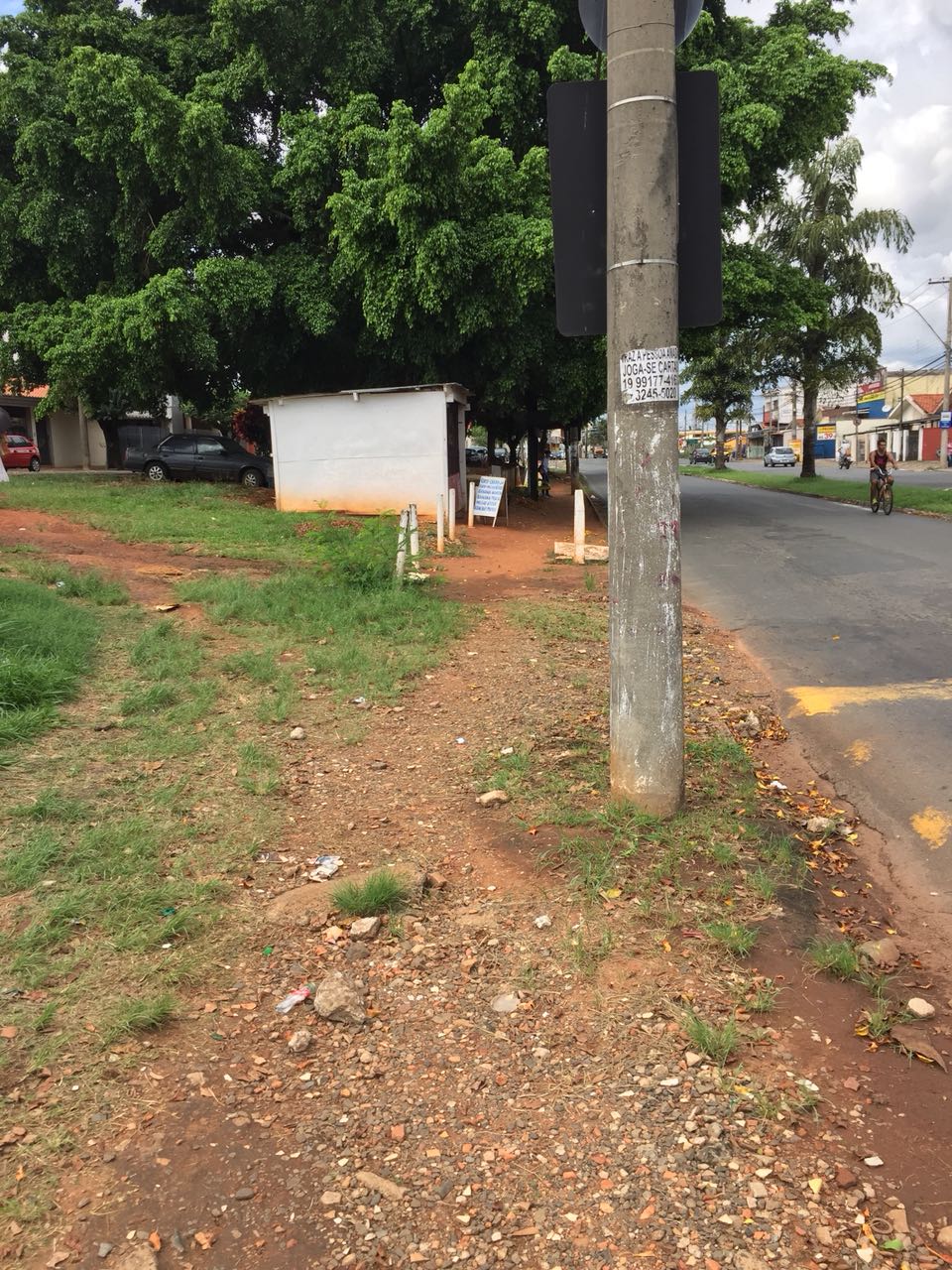 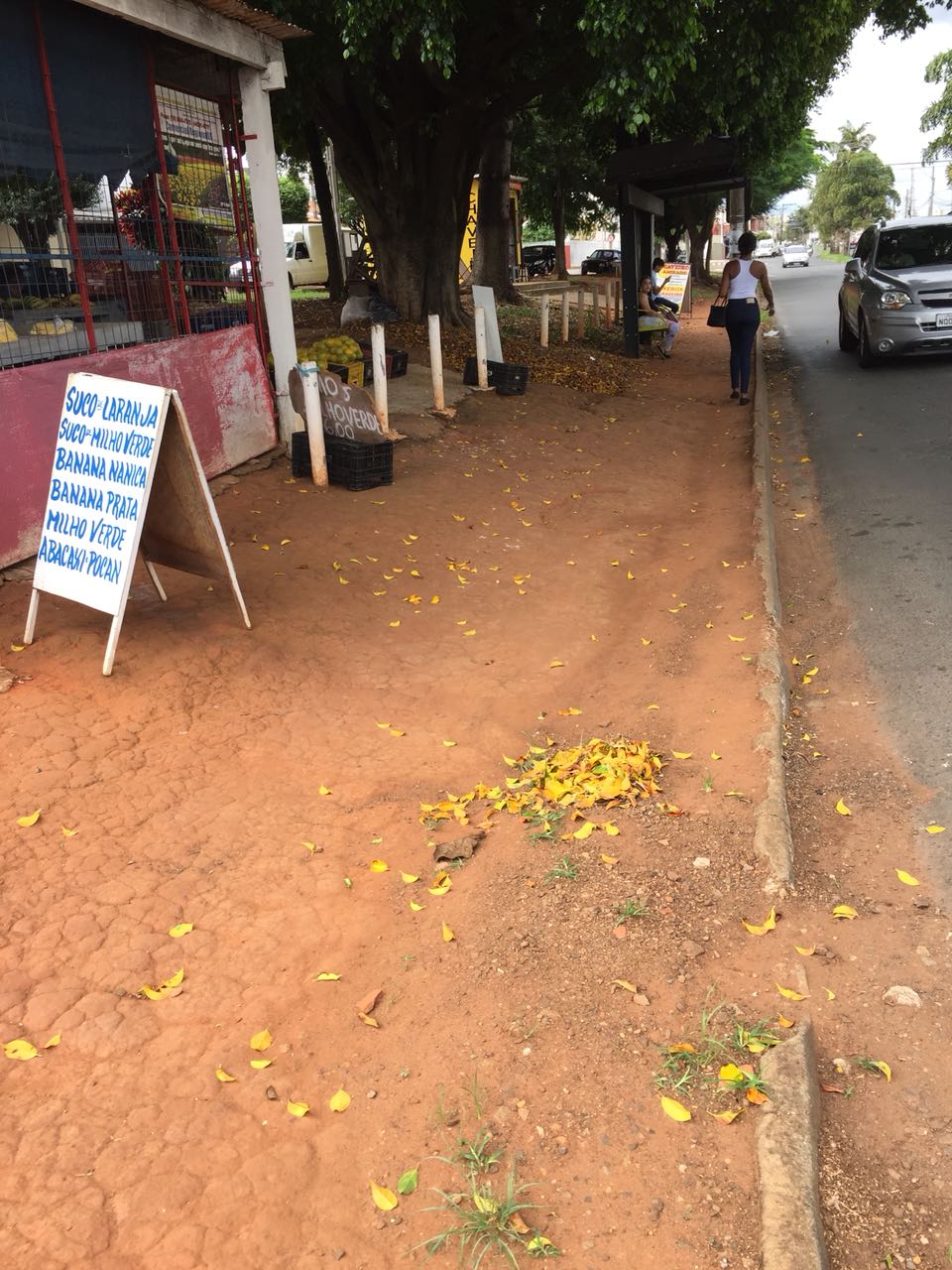 